Календар погоди за  ____________ 20___р.   учня (учениці) 6кл. ______________________Середня температура  за місяць: ____________________________             Амплітуда ____________________________                 
              1     2      3     4     5     6     7      8     9    10   11    12   13   14   15   16    17   18   19   20   21   22    23   24   25    26   27   28   29   30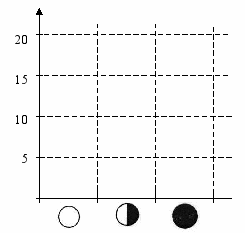 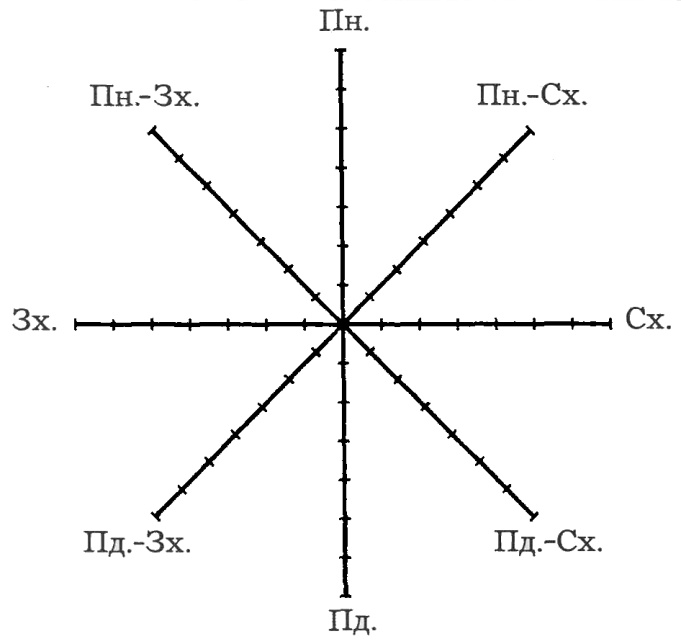 Стан тропосфери123456789101112131415161718192021222324252627282930Температура повітря, 0САтмосферний тиск, мм.рт.ст.НапрямвітруХмарністьОпади,мм+15+14+13+12+11+10+9+8+7+6+5+4+3+2+10-1-2-3-4-5-6-7-8-9-10-11-12-13-14-15